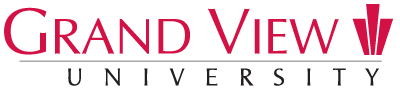 Premier College Choir to Perform LocallyDes Moines, IA. The Grand View University Choir will perform at First Lutheran Church on Wednesday, March 20 at 7:00 p.m. as part of its eleven-day 2019 Spring Tour through Nebraska, Wyoming, Utah, Idaho, Oregon, Washington, and Montana. They will perform their Home Concert on Sunday, April 7 at 3:00 p.m. in Luther Memorial Church. The Grand View Choir tours extensively throughout the United States as well as regularly in Europe. Wherever they sing, they have been praised for their excellence in musicality, blend, programming, and attention to detail.  The tour program, O Day Full of Grace, proclaims that all of our days are in God’s hands.  The themes of the pieces cover all aspects of our day – morning, work, leisure, struggle, joy, and evening, and then usher in that greatest of days – eternal day.  In doing this, the concert program consists of masterful works from the sacred choral tradition. Theology in song shines through the magnificence of the music by composers Dan Forrest, James Fritschel, Rhosephany Powell, Harry T. Burleigh, Alice Parker, René Clausen, F. Melius Christiansen, Kim Andre Arnesen, Eric Barnum, Michael John Trotta, and others.Dr. Kathryn Pohlmann Duffy is Chair of the Grand View University Music Department and director of the Choir.  She holds degrees from Wartburg College, Waverly, Iowa; Kansas State University; and the University of Chicago, where she earned her Ph.D. in musicology.Grand View University, with a student body of approximately 2,000, is a four-year, Liberal Arts University of the Evangelical Lutheran Church in America.  To learn more about Grand View, go to www.grandview.edu. ####For Immediate ReleaseFor more information, contact:Rachelle MitchellManager, Events & Publicityrmitchell@grandview.edu515-263-6024 